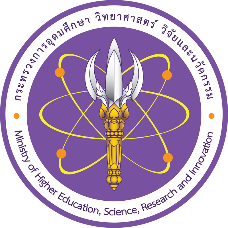 รายงานฉบับสมบูรณ์โครงการการศึกษาศักยภาพเพื่อยกระดับการพัฒนาเชิงพื้นที่ของเครือข่าย(Preliminary Research)โครงการพัฒนาเครือข่ายสถาบันอุดมศึกษาเพื่อการวิจัยและพัฒนาภาครัฐร่วมเอกชนในเชิงพาณิชย์ปีงบประมาณ พ.ศ. 2564สำนักงานปลัดกระทรวงการอุดมศึกษา วิทยาศาสตร์ วิจัยและนวัตกรรมชื่อประเด็นการศึกษาเบื้องต้น...................................................................................................................คณะผู้วิจัย................................................................................................................................เอกชนที่ร่วมโครงการ (โปรดระบุ)................................................................หัวหน้าโครงการ หรือ ผู้ประสานงานโครงการชื่อ .......................................................................................หน่วยงานต้นสังกัด  ..................……....................................สถานที่ติดต่อ ......................................................................โทรศัพท์ ..............................................................................โทรสาร.................................................................................โทรศัพท์เคลื่อนที่..................................................................e-mail: ................................................................................หมายเหตุ เครือข่ายสามารถปรับเปลี่ยนได้ตามความเหมาะสมรายงานฉบับสมบูรณ์ โครงการการศึกษาศักยภาพเพื่อยกระดับการพัฒนาเชิงพื้นที่ของเครือข่าย (Preliminary Research)โครงการพัฒนาเครือข่ายสถาบันอุดมศึกษาเพื่อการวิจัยและพัฒนาภาครัฐร่วมเอกชนในเชิงพาณิชย์ปีงบประมาณ พ.ศ. 2564สำนักงานปลัดกระทรวงการอุดมศึกษา วิทยาศาสตร์ วิจัยและนวัตกรรม----------------------------------------------------------------------------------------------------------------------1)  ข้อมูลประเด็นการศึกษาเบื้องต้น (ระบุประเด็น) .................................................................. ระยะเวลาของโครงการ ............................................. เดือนงบประมาณรวม...................................................….................บาทงบประมาณจาก  สป.อว. ..............................บาท (คิดเป็นร้อยละ .......)งบประมาณจาก ภาคเอกชน (ถ้ามี)  .............บาท (คิดเป็นร้อยละ .......)โดยสามารถจำแนกเป็นเงินสด  (In cash)  …………………..…บาทวัสดุ ครุภัณฑ์ ค่าใช้จ่ายอื่น ๆ (In kind)  มูลค่า…..……....บาท2)  บทคัดย่อ 		(ภาษาไทย) …………………..…………………………………………………………………............................................................................................................................................................................................................................................................................................................................................................................................................................................................................................................................................................................................................................................................................................................................................................................................................................................................................................................................................................................................................................................................................................................................................................................................................................................................................................................................................................................................................................3)  ข้อมูลของหัวหน้าโครงการ	ชื่อหัวหน้าโครงการ 	(ภาษาไทย)……......………………………………………………………								(ภาษาอังกฤษ) ……………………………………………………………	ตำแหน่งทางวิชาการ 	...........................……………………………………….................................…………………	หน่วยงานต้นสังกัด		.............................................................................................…....…......................	สถานที่ติดต่อ   		.............................................................................................…....…......................	โทรศัพท์     		.............................................................................................…....…......................	โทรสาร      		...........................................................................................................…....……..…โทรศัพท์เคลื่อนที่  		.............................................................................................................................e-mail:			.............................................................................................…....…......................ลายมือชื่อ……………………………………………........…..(.................................................................................)4)  คณะผู้วิจัย	ชื่อหัวหน้าโครงการ/ผู้ร่วมโครงการ/ผู้ช่วยวิจัย…………………………………............................................................	คุณวุฒิ (สาขาความชำนาญ) ........................................………………………………………................................………	หน่วยงานต้นสังกัด.............................................................................................…..........................…................	สถานที่ติดต่อ   	.........................................................................................….........................................……	โทรศัพท์     ....................................................................................................…...............................................	โทรสาร      ...........................................................................................................…....….......................……….โทรศัพท์เคลื่อนที่  ............................................................................................................................................e-mail:..........................................................................................................…....…..........................................ความรับผิดชอบในโครงการ  ............................................................................................................................ความรับผิดชอบในโครงการวิจัยอื่นๆที่อยู่ในระหว่างการดำเนินการ  ...............................................................ลายมือชื่อ……………………………………………........…..(.................................................................................)5)  วัตถุประสงค์ของโครงการ.......................................................................................................................................................................................................................................................................................................................................................................................................................................................................................................................................................................................... ..............................................................................................................................................................................................6)  ความสำคัญและที่มาของปัญหา............................................................................................................................................................................................................................................................................................................................................................................................ ..............................................................................................................................................................................................7)  ผลการดำเนินงานตลอดโครงการ (ให้ระบุว่ามีผลการดำเนินงานเป็นเช่นไร ผลลัพธ์/ผลกระทบที่เกิดขึ้นจากโครงการ สามารถดำเนินการได้ตามแผนหรือไม่ ถ้าไม่สามารถดำเนินการตามแผนได้ มีอุปสรรคในการดำเนินการเช่นไร) ............................................................................................................................................................................................................................................................................................................................................................................................ตารางสรุปผลงานวิจัยตลอดโครงการ8) ผลลัพธ์/ตัวชี้วัด	8.1 มีสรุปผลการศึกษาและความร่วมมือในการเตรียมดำเนินโครงการจากภาคส่วนที่เกี่ยวข้องในพื้นที่ศึกษา เพื่อใช้ประกอบการจัดทำข้อเสนอโครงการเพื่อขอรับทุนการวิจัยและพัฒนาเชิงพื้นที่ต่อแหล่งทุนที่เกี่ยวข้อง ที่มีความชัดเจนประกอบด้วย		1) ประเด็นปัญหา ศักยภาพและโจทย์ที่ท้าทายจากพื้นที่ (Demand side) ในระดับพื้นที่ตำบลขึ้นไป ............................................................................................................................................................................................................................................................................................................................................................................................		2) ข้อมูลและสารสนเทศของบริบททั่วไปของพื้นที่และบริบทเฉพาะของประเด็นปัญหา ศักยภาพและโจทย์ที่ท้าทายจากพื้นที่ (Demand side)............................................................................................................................................................................................................................................................................................................................................................................................		3) แนวทางการพัฒนา ประเด็นการพัฒนาและแผนการพัฒนา ตามประเด็นปัญหา ศักยภาพและโจทย์ที่ท้าทายจากพื้นที่ (Demand side)............................................................................................................................................................................................................................................................................................................................................................................................		4) กรอบแนวคิดการพัฒนา กระบวนการ และชุดความรู้ เทคโนโลยีและนวัตกรรม (Supply side) ที่จะดำเนินการตามแนวทางการพัฒนา ประเด็นการพัฒนา และแผนการพัฒนาที่สอดคล้องกับประเด็นปัญหา ศักยภาพและโจทย์ที่ท้าทายจากพื้นที่ (Demand side)............................................................................................................................................................................................................................................................................................................................................................................................		5) ข้อตกลงความร่วมมือหรือหลักฐานแสดงความร่วมมือที่จะร่วมดำเนินโครงการของหน่วยงาน/องค์กรที่รับผิดชอบและผู้เกี่ยวข้องในพื้นที่............................................................................................................................................................................................................................................................................................................................................................................................		6) เชื่อมโยงข้อมูลที่ได้จากการวิจัยเบื้องต้น (Preliminary Research) กับฐานข้อมูลของชุมชน ในรูปแบบ Digitizing Data............................................................................................................................................................................................................................................................................................................................................................................................	8.2 ร่างข้อเสนอโครงการเพื่อขอรับทุนสนับสนุนการวิจัยและพัฒนาที่สอดรับกับ OKRs และเงื่อนไขการสนับสนุนทุนวิจัยและพัฒนาของแหล่งทุนที่เกี่ยวข้อง (แสดงเป็นเอกสารแนบท้ายรายงานฉบับสมบูรณ์)ชื่อร่างข้อเสนอโครงการ..................................................................................................................................................................................................................................................................................................................................................................................9) งบประมาณโครงการ(ให้สรุปงบการใช้จ่ายในโครงการแยกตามหมวด ตามข้อเสนอโครงการฉบับสมบูรณ์)10) เอกสารอ้างอิง ..........................................................................................................................................................................................................................................................................................................................................................................................................................................................................................................................................................................................วัตถุประสงค์แผนการดำเนินงาน/กิจกรรมที่ศึกษานักวิจัยที่รับผิดชอบผลงานตลอดโครงการ1. …………1.1 …………1.2 …………2. …………2.1 …………2.2 …………